Управление по охране и использованию объектов животного мира и водных биологических ресурсов Республики АдыгеяОЦЕНКА ВОЗДЕЙСТВИЯ НА ОКРУЖАЮЩУЮ СРЕДУ по материалам, обосновывающим лимиты и квоты добычи охотничьих ресурсов на территории Республики Адыгея в сезоне охоты 2023 – 2024 годов (за исключением особо охраняемых природных территорий федерального значения)Майкоп, 2023ВВЕДЕНИЕСогласно п. 3 ст. 9 Федерального закона от 29 декабря 2006 года «О внесении изменений в отдельные законодательные акты Российской Федерации в связи с совершенствованием разграничения полномочий», полномочия по установлению согласованных с федеральным органом исполнительной власти, осуществляющим функции по выработке государственной политики в сфере агропромышленного комплекса и рыболовства с 01.01.2008 г. переданы субъектам Российской Федерации. В соответствии со ст. 20 Федерального закона от 24 апреля 1995 года № 52-ФЗ «О животном мире» обязательной государственной экологической экспертизе подлежат материалы, обосновывающие объемы (лимиты, квоты) изъятия объектов животного мира. Кроме того, на основании ст. 6 Федерального закона от 24 апреля 1995 года № 52-ФЗ «О животном мире» полномочия по установлению согласованных с уполномоченным федеральным органом исполнительной власти, объемов (лимитов) изъятия объектов животного мира, отнесенных к объектам охоты, за исключением объектов животного мира, находящихся на особо охраняемых природных территориях федерального значения, осуществляются органами государственной власти субъекта Российской Федерации. Статьей 24 Федерального закона от 24.07.2009 № 209-ФЗ «Об охоте и о сохранении охотничьих ресурсов и о внесении изменений в отдельные законодательные акты Российской Федерации» определено, что квота добычи охотничьих ресурсов в отношении каждого закрепленного охотничьего угодья определяется в соответствии с заявками, представленными юридическими лицами и индивидуальными предпринимателями, заключившими охотхозяйственные соглашения в соответствии с настоящим Федеральным закономОценка воздействия намечаемой хозяйственной и иной деятельности на окружающую среду (далее – ОВОС) – это процесс, способствующий принятию экологически ориентированного управленческого решения о реализации намечаемой хозяйственной и иной деятельности посредством определения возможных неблагоприятных воздействий, оценки экологических последствий, учета общественного мнения, разработки мер по уменьшению и предотвращению воздействий.Оценка воздействия на окружающую среду (ОВОС) планируемой охотхозяйственной деятельности по добыче лимитированных видов охотничьих ресурсов по Республике Адыгея в сезон охоты 2023-2024 гг. является обязательной составной частью материалов обоснования объемов (лимитов, квот) изъятия охотничьих ресурсов и направлена на исследование допустимости предлагаемых параметров изъятия части популяции лимитированных видов охотничьих ресурсов в охотничьих угодьях Республики Адыгея в сезон охоты 2023-2024 гг. Исследованиями по ОВОС являются сбор, анализ и документирование информации, необходимой для осуществления целей ОВОС.Согласно п.7 ст. 36 Федерального закона от 24 июля 2009 г. N 209-ФЗ «Об охоте и о сохранении охотничьих ресурсов и о внесении изменений в отдельные законодательные акты Российской Федерации» учет охотничьих ресурсов, в отношении которых в соответствии с настоящим Федеральным законом устанавливаются лимит добычи и квота их добычи, осуществляется на основании научно обоснованных методик, не являющихся нормативными правовыми актами, рекомендованными уполномоченным федеральным органом исполнительной власти и размещенными в информационно-телекоммуникационной сети "Интернет" на официальном сайте уполномоченного федерального органа исполнительной власти.До размещения в информационно-телекоммуникационной сети "Интернет" на официальном сайте уполномоченного федерального органа исполнительной власти научно обоснованных методик учета отдельных видов или групп видов охотничьих ресурсов в соответствии с частью 7 статьи 36 настоящего Федерального закона  для их учета используются имеющиеся научные подходы учета для отдельных видов или групп видов охотничьих ресурсовУчет численности косули европейской проводился в соответствии методикой учета численности охотничьих ресурсов методом шумового прогона утвержденной приказам ФГБУ «ФЦРОХ» от 24.11.2021 г. № 88. Учет численности бурого медведя проводился в соответствии с методическим пособием по учету численности, охране и управлению популяций бурого медведя на Западном Кавказе (Сочи 2003) которые были разработаны в лаборатории сохранения горных экосистем Кавказского государственного природного биосферного  заповедника  доктором  биологических  наук, главным научным  сотрудником  А.Н. Кудактиным (зав. лабораторией), аспирантом Ставропольского государственного университета, биологом- охотоведом О.А. Лайшевой. и одобрены решением ученого совета заповедника 29 декабря 2002 г.В состав материалов обоснования объемов (лимитов, квот) изъятия лимитированных видов охотничьих ресурсов входит следующая документация:1. Заявки охотпользователей на получение квот на добычу лимитированных видов охотничьих ресурсов в сезоне 2023-2024 гг. в закрепленных охотничьих угодьях Республики Адыгея.2. Проект квот изъятия лимитированных видов охотничьих ресурсов в границах Республики Адыгея в сезон охоты 2023-2024 гг.3. Проект лимита изъятия лимитированных видов охотничьих ресурсов в границах Республики Адыгея в сезон охоты 2023-2024 гг.4. Материалы учета численности основных видов охотничьих ресурсов:- ведомости учета численности охотничьих ресурсов в разрезе по охотпользователям;- реестр учетных площадок в разрезе по охотпользователям;- сводные ведомости мониторинга в разрезе по охотпользователям;- ведомость расчёта показателей плотности и численности охотничьих ресурсов в разрезе по охотпользователям;- карты-схемы учетных площадок в разрезе по охотпользователям.5. Материалы учета численности охотничьих ресурсов проведенных на территории общедоступных охотничьих угодьях Республики Адыгея.I. ФИЗИКО- ГЕОГРАФИЧЕСКОЕ ОПИСАНИЕ ТЕРРИТОРИИ РЕСПУБЛИКИ АДЫГЕЯРеспублика Адыгея расположена на территории Западного Кавказа, на левобережье 
рек Кубани и Лабы. Северная часть республики представляет собой слабоволнистую Кубанскую наклонную равнину, южная – предгорья и горы Большого Кавказа.Климат Республики Адыгея умеренно-теплый с осадками 500-2000 мм и более, и средней температурой от +10ºС на равнине до +3,8ºС в горах. При этом средняя продолжительность солнечного сияния изменяется от 1750 до 2200 часов/год.На территории республики выделяются почвы степей, гидроморфные почвы, пойменные и маршевые почвы, почвы широколиственных лесов и лесостепей, почвы тайги и хвойно-широколиственных лесов, почвы горных территорий.Территорию Республики Адыгея пересекает около 5 тысяч рек и ручьев, берущих начало на Главном Кавказском хребте и его отрогах, принадлежащих бассейну Азовского моря, более ста небольших озер, созданы 7 водохранилищ. Кроме довольно густой и сложной сети естественных водотоков, на территории Республики Адыгея имеется развитая сеть искусственных оросительно-обводнительных систем.Отличительной чертой растительности и животного мира Республики Адыгея является ярко выраженная широтная и поясная дифференциация.1.2 Климатические условияБлагодаря значительной протяженности субъекта с севера на юг, территория 
Республики Адыгея расположена в двух климатических провинциях - влажной предгорной и горной. Это определяется быстрым ростом высоты местности по мере продвижения с севера на юг, близостью Черного моря, наличием хребтов Большого Кавказа, вносящих изменения в общий перенос воздушных масс. В предгорьях климат умеренно-теплый, влажный; в южной, горной части - холодный климат высокогорья.В целом Республика Адыгея характеризуется благоприятными климатическими условиями для ведения охотничьего хозяйства. Однако элементы климата и погоды оказывают огромное влияние на животные организмы. В частности, сила их воздействия, сочетания и повторяемость так же, как свойственные им закономерности, чрезвычайно сильно влияют на процесс изменения численности охотничьих ресурсов как непосредственно, так и косвенно, главным образом через воздействие на их кормовые ресурсы, определяя условия для размножения паразитов и т. д. К климату данной местности постоянно обитающий в ее пределах вид достаточно приспособлен и способен выдерживать свойственные ему отклонения. Отдельные погодные явления иногда могут быть для вида благоприятными или неблагоприятными и даже гибельными.Температура и режим осадков, играли и продолжают играть немаловажную роль в динамике населения охотничьих ресурсов, формировании их ареалов, морфофизиологических адаптаций и сезонного ритма жизнедеятельности.Перепады ночных и дневных температур в зимний период вызывают образование «наста». Это препятствует благополучному переживанию копытными животными зимних условий. Глубокоснежье, в совокупности с образовавшейся настовой коркой, способствует увеличению доли копытных животных, уничтожаемой хищниками, прежде всего волком.Роль снежного покрова в экологии охотничьих ресурсов чрезвычайно велика. Усилия, затрачиваемые при кормодобывании в условиях многоснежья, не покрываются съеденной за сутки пищей. Определенное значение имеет плотность снега. Снежный покров вызывает сложные взаимоотношения между хищниками и добычей. Таблица 1 – Средняя многолетняя характеристика климатических условий в городе Майкопе (2010-2020 года) Средняя продолжительность солнечного сияния изменяется от 1750 до 2200 часов/год. Большое количество получаемой суммарной радиации определяет длительный вегетационный период: от 221 дня в горах до 242 дней в городе Майкопе. Среднегодовая температура изменяется 
от +10ºС на равнине до +3,8ºС в горах. Рисунок 1 Температура воздуха в городе Майкопе (2010-2020 года)В распределении осадков характерна общая закономерность возрастания годовых сумм осадков в направлении к Главному Кавказскому хребту, в горах же их пространственное распределение крайне неравномерно.На равнинах Республики Адыгея годовая сумма осадков составляет 500-700 мм, в предгорьях до высоты 500 метров - 700-800 мм, в среднегорной части - 1000 мм, еще выше в горах – 1200-2000 мм и более. Максимум выпадения осадков в предгорьях и на равнине наблюдается в мае-июне, что объясняется большой повторяемостью атлантических циклонов. В году здесь фиксируется 115-150 дней с осадками. Рисунок 2 Среднее количество осадков в городе Майкопе (2010-2020 года) Максимальное количество осадков на равнине приходится на осень и весну. В среднегорьях и высокогорьях два максимума - основной летом в июне и дополнительный в конце осени.Характер выпадения осадков меняется посезонно. С октября по апрель преобладают обложные дожди, с мая по сентябрь - ливневые, причем интенсивность выпадения осадков нарастает с востока на северо- и юго-запад.На циркуляцию воздушных масс на территории республики существенное влияние оказывает западный перенос ветров, который проявляется в виде атлантических средиземноморских циклонов, а также Восточно-Сибирский и Азовский максимумы и Черноморская депрессия, активизирующаяся в холодный период.Рисунок 3 Повторяемость направления ветров в городе Майкопе (2010-2020 года) Зимой Республика Адыгея оказывается в зоне противоборства восточного и северо-восточного потоков холодных сухих воздушных масс с южными и юго-западными потоками теплых влажных воздушных масс. В это время над равнинной частью республики преобладают ветры юго-восточного и северо-восточного направлений, а в предгорьях и горной части - южные ветры. В летнее время на территории республики доминируют западные ветры.Высота снежного покрова на равнинной части небольшая - 6 - 10 сантиметров, в предгорной и горной колеблется от 50 сантиметров до 2 - 5 метров. Максимальная высота снега (6,1 метров) была зарегистрирована в горной группе Фишта. Промерзание почвы на равнинной части территории Республики Адыгея не превышает 15-30 сантиметров.Рисунок 4 Средняя высота снежного покрова в городе Майкопе (2010-2020 года)  Зима в республике малоснежная, умеренно-холодная, мягкая. В редкие годы она начинается сразу. Обычно наблюдается более или менее длительный период предзимья. В этот промежуток времени происходит непрестанная смена похолоданий и оттепелей с полным сходом снега. В среднем зима в республике начинается в конце ноября, когда температура воздуха опускается до -5°С. Самым холодным зимним месяцем является январь. В зимний период нередки значительные похолодания, когда минимальная температура воздуха понижается 
до -20°С, - 25°С. При этом абсолютный минимум может достигать -30°С, - 35°С. Среди зимы возможны резкие оттепели с температурами, доходящими до +5°С, +10°С и вызывающими таяние снега, взлом ледяного покрова и наводнения на реках. Зачастую эти оттепели связаны 
с теплым сухим ветром - феном. Весна обычно связана с ослаблением Азиатского барического максимума и отступлением к востоку его западного отрога. Как следствие, средиземноморские циклоны получают возможность продвигаться к востоку и северо-востоку. Связанные с ними выносы теплых воздушных масс с юга и юго-запада способствуют быстрому росту температуры воздуха, оттаиванию и прогреванию почвы. Отличительной чертой весенней циркуляции в республике является большая изменчивость атмосферных процессов и быстрая смена воздушных масс.Весна на равнине наступает рано (по средним многолетним данным, в конце февраля - первой декаде марта), а в горах на высоте 2000 метров - в конце марта и позже. К началу марта снег полностью сходит с полей, а полное оттаивание почвы наблюдается уже в феврале. Нарастание тепла весной идет, как правило, быстро. Уже через 15 дней после начала весны - в течение марта, температура воздуха переходит через +5°С, а 10 - 20 апреля - через +10°С. К этому времени прекращаются заморозки.Летом циркуляция воздушных масс значительно ослаблена. Погода в основном формируется за счет трансформации воздушных масс в медленно движущихся в азорском и арктических антициклонах, чему в значительной степени способствует большой приток солнечной радиации. Лето в Адыгее продолжается в среднем около 140 дней. На равнинной части республики оно наступает в первой половине мая, в предгорьях - на 10 - 15 дней позже, а в горах до высоты 1700 - 1800 метров над уровнем моря - в первой половине июня. Средняя месячная температура воздуха в самом теплом месяце года - июле составляет на равнине +23,2°С, а в предгорьях +20, + 22°С. Лето на равнине жаркое и сухое, в предгорьях намного прохладнее. В более высоких горах устойчивого перехода температуры воздуха выше + 10°С не наблюдается.Летние осадки носят преимущественно ливневый характер. Всего за теплый период на равнинной территории Адыгеи выпадает от 300 до 400 мм. В предгорьях сумма осадков за этот период увеличивается до 500 - 550 мм, а в горах до 800 - 1000 мм.Осень на равнинной территории Адыгеи наступает в конце сентября - начале октября, в предгорьях на 10 - 15 дней раньше. Начало осени характеризуется устойчиво теплой, сухой и солнечной погодой («бабье лето»). Во второй половине октября температура воздуха переходит через 10°С в сторону дальнейшего понижения, заканчивается активная вегетация сельскохозяйственных культур, отмечаются первые заморозки. Дожди приобретают продолжительный обложной характер. В середине ноября происходит устойчивый переход температуры воздуха через -5°С, вегетация сельскохозяйственных культур прекращается полностью . КЛИМАТИЧЕСКИЕ ОСОБЕННОСТИ 2021 ГОДАПо информации Адыгейского центра по гидрометеорологии и мониторингу окружающей среды – филиала ФГБУ «Северо-Кавказское УГМС» 2021 год в Республике Адыгея был умеренно-тёплым, с температурой воздуха около нормы, и очень влажным, осадков выпало 132% от нормы.ЗимаЗима в республике была умеренно-тёплая и влажная. Осадки в течение зимы выпадали в виде дождя, снега и мокрого снега. За весь зимний сезон количество выпавших осадков составило 147 % от нормы. Средняя температура воздуха за сезон превысила норму на 1,5°С. Максимальная температура воздуха за зимний период повышалась до 17°С - 23°С, минимальная составила от 8°С до 18°С мороза. Высота снега составила: в декабре 17-26 см, в январе 10-18 см, в феврале 27-73 см, в предгорных районах от 20 до 78 см. Преобладающее направление ветра в зимний период было восточное и юго-восточное 5-10 м/с, в январе и феврале порывы юго-западного ветра достигали 15-17 м/с.ВеснаВесна на территории Адыгеи была холодная и очень влажная.Средняя температура за весенний период была около нормы. Максимальная температура за весенний период составила 17°С - 33°С, минимальная от 8°С мороза до 5°С тепла. Заморозков не было. Осадки весной выпадали в виде дождя, снега и мокрого снега. Осадков за весну выпало 155% от многолетней нормы. В марте отмечался снежный покров высотой 13-27 см на равнине, до 42 см в предгорных районах. В апреле и мае снежный покров не отмечался. В середине мая наблюдался град. Преобладающее направление ветра в весенний период было западное, юго-западное 5-10 м/с, с усилением в отдельные дни юго-западного ветра 15-16 м/с.ЛетоЛето на территории Адыгеи было тёплое и умеренно-влажное. Средняя температура за летний сезон была на 1,7°С выше нормы. Максимальная температура за лето составила от 31°С до 37°С, минимальная - от 8°Сдо 16°С. Осадки летом выпадали в виде дождя. Количество осадков за летний период составило 107% от нормы. Преобладающее направление ветра в летний период было в июне западное, юго-западное, к концу периода северо-восточное 5-10 м/с, с усилением в отдельные дни юго-западного ветра до 18 м/с. ОсеньОсень на территории Адыгеи была прохладной и влажной. Средняя температура за осенний сезон была около нормы. Максимальная температура воздуха за осень составила 28°С, минимальная - 7°С мороза.  Осадки осенью выпадали преимущественно в виде дождя, а в третьей декаде ноября местами с мокрым снегом. Количество осадков составило 126% от нормы. Преобладающее направление ветра в осенний период было южное, юго-западное 5-10 м/с, с усилением в отдельные дни юго-западного ветра до 15-18 м/с.В соответствии с перечнем рисков, утвержденным протоколом заседания Комиссии по предупреждению и ликвидации чрезвычайных ситуаций и обеспечению пожарной безопасности Республики Адыгея от 18.12.2020 № 38, имеются следующие риски возникновения чрезвычайных ситуаций природного характера, характерные для Республики Адыгея:1) опасные метеорологические явления: сильная  жара, крупный град, сильный ветер, очень сильный ветер), сильный туман, гололедно-изморозевые явления, сильные дожди и снегопады, сильный мороз, заморозки.2) опасные гидрологические явления: дождевые паводки на реках, подтопления, низкие уровни воды.3) пожары природного характера: лесные пожары, ландшафтные пожары.4) экзогенные и эндогенные процессы: лавины, оползневые и обвально-оползневые процессы, землетрясения.В соответствии с информацией Адыгейского центра по гидрометеорологии и мониторингу окружающей среды – филиала ФГБУ «Северо-Кавказское УГМС», сведения об опасных природных явлениях (ОЯ) и комплексах метеорологических явлений (КМЯ) за 2021 год представлены в таблице:Сведения об опасных природных явлениях (ОЯ) и комплексах метеорологических явлений (КМЯ) на территории Республики Адыгея за 2021 год1.3 Характер рельефаРельеф поверхности влияет на размещение охотничьих ресурсов, особенно в открытых угодьях. За счет расчлененности и неоднородности рельефа будут несколько выше и защитные характеристики. Рельеф может влиять и опосредованно, например, через распределение снежного покрова. Для норных животных имеют значение некоторые особенности геологического строения верхних слоев пород. Лисица и барсук предпочитают устраивать норы в местах, где мощные толщи песка или супеси перекрываются прочными слоями из водонепроницаемых тяжелых грунтов.Территория Республики Адыгея располагается в трех орографических зонах: 
равнинной, предгорной и горной.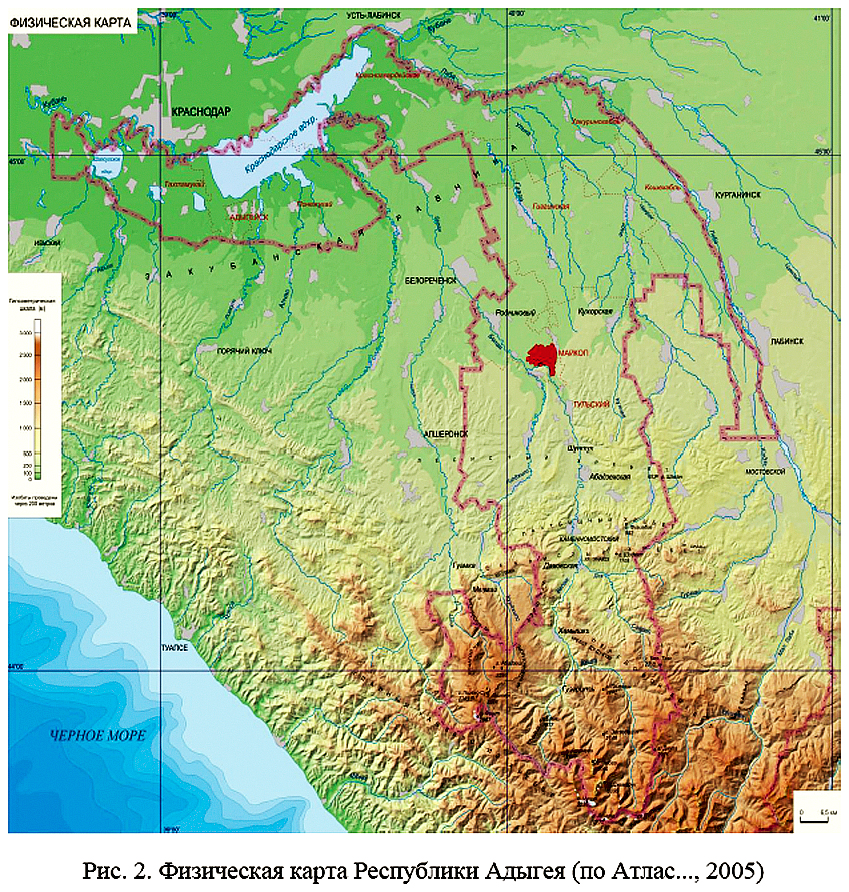 Рисунок 2.1 Физическая карта Республики Адыгея Северная часть республики расположена на наклонной к северо-западу, низменной волнистой Закубанской равнине. Абсолютная высота ее в пределах республики колеблется от нескольких десятков метров на северо-западе территории до 210 метров в районе города Майкопа. Равнина расчленена долинами левобережных притоков реки Кубань: Лабы, Белой и других. Предгорья северного склона Кавказа характеризуются эрозионным куэстово-увалистым рельефом. Основными его формами являются параллельные моноклинальные хребты (куэсты) и разделяющие их депрессии.В южной части республики располагается часть альпийской геосинклинальной зоны Большого Кавказа, представленной молодыми складчатыми горами. Северный склон представляет собой мощную систему, состоящую из ряда хребтов: Главного, Передового, Скалистого, Пастбищного, Лесистого.Низкогорный Лесистый хребет расположен к югу от города Майкопа (максимальная высота 742 метра над уровнем моря), его отроги резко расчленены долинами многочисленных рек.Пастбищный (Меловой) хребет - располагается южнее Лесистого хребта, и представляет собой невысокую куэсту. Его южные склоны обрывистые, северные - пологие. Высоты в пределах Адыгеи - не более 700-900 метров.Скалистый хребет расположен южнее Пастбищного (Мелового) хребта. На всем протяжении имеет резко асимметричный вид, характерный для куэст - пологий и длинный северный склон и крутой, обрывистый южный. Скалистый хребет имеет отметки высот от 1000 до 2000 метров.Передовой хребет располагается к северу от Главного Кавказского хребта и простирается параллельно ему от левобережья р. Белой на западе, до южного края нагорья Лагонаки и тянется в юго-восточном направлении за пределы Адыгеи. Наивысшая отметка в пределах республики – Большой Тхач.Главный Кавказский хребет ограничивает территорию Республики Адыгея с юга. 
Он состоит из системы хребтов с различными абсолютными высотами шириной от 3000 
до 2500 метров. Основные вершины Главного Кавказского хребта, расположенные в пределах Адыгеи: Чугуш, Тыбга, Атамажи, Ассара.1.4 Преобладающие типы почв и их распределениеНа территории Республики Адыгея выделяются почвы степей, гидроморфные почвы, пойменные и маршевые почвы, почвы широколиственных лесов и лесостепей, почвы тайги и хвойно-широколиственных лесов, почвы горных территорий.Почвы степей представлены черноземами выщелоченными мицеллярно-карбонатными, черноземами слитыми, лугово-черноземными выщелоченными почвами.Гидроморфные почвы представлены луговыми почвами.Пойменные и маршевые почвы представлены пойменными слабокислыми и нейтральными почвами.Почвы широколиственных лесов и лесостепей представлены буровато-светло-серыми лесными и серыми лесными, буровато-темно-серыми лесными почвами.Почвы тайги и хвойно-широколиственных лесов представлены буро-таежными иллювиально-гумусовыми, дерново-карбонатными, бурыми лесными кислыми оподзоленными, бурыми лесными слабоненасыщенными почвами.Почвы горных территорий представлены горно-луговыми дерновыми, горно-луговыми черноземовидными почвами.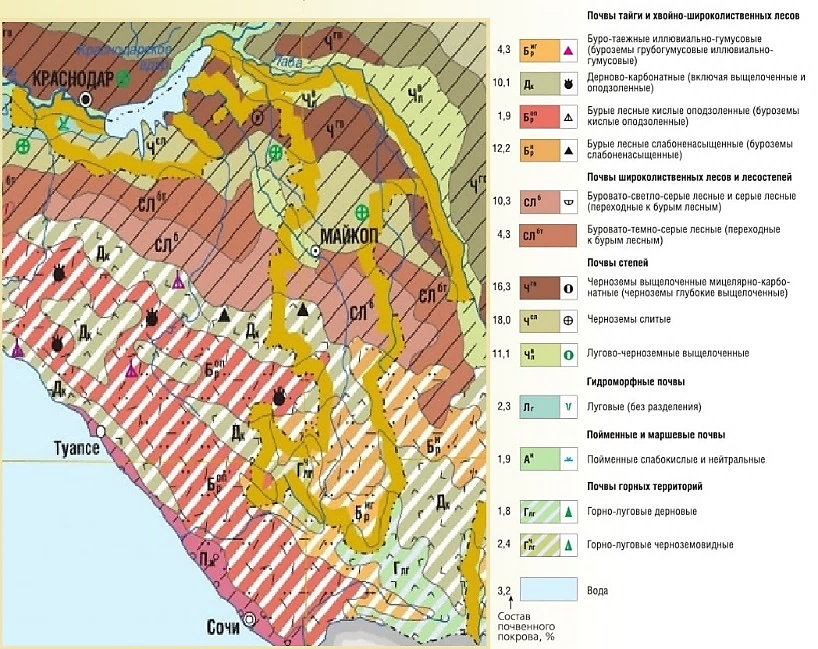 Рисунок 2.2 – Состав почвенного покрова Республики АдыгеяВыщелоченные черноземы занимают большую часть равнинной территории республики: всю южную и западную части Красногвардейского района и наибольшую часть Шовгеновского района, а также Гиагинский район.По распространению слитые черноземы занимают первое место в республике. Они расположены на возвышенной части Тахтамукайского, Теучежского и в северной части Майкопского районов примерно до широты города Майкопа. Небольшие участки этих почв есть в самой южной части Шовгеновского района, к югу и западу от аула Ходзь и на левом берегу реки Белой, от устья реки Курджипс, примерно, до широты станицы Ханской. Лугово-черноземные почвы есть в Теучежском и Тахтамукайском районах. Тянутся они 15-20 километровой полосой южнее пойменных луговых. Расположены на месте древней долины реки Кубани и произошли от бывших здесь луговых пойменных почв. Понижение уровня грунтовых вод в связи с перемещением русла реки Кубани к северу и развитие степной растительности привели к появлению у этих почв признаков черноземов. В долинах рек Белой и Лабы узкими полосами от 2-3 до 15 километров шириной залегают луговые (пойменные) черноземы.Южнее города Майкопа в лесной зоне находятся серые лесные почвы. Формируются они под дубовыми лесами с примесью граба и бука с подлеском из лещины, калины, бересклета. Бурые лесные почвы расположены под буково-грабовыми и буково-пихтовыми лесами, занимая среднегорную часть Майкопского района. На границе между серыми и бурыми лесными почвами, полосой в 2-5 километров на широте поселка Каменномостский, через весь Майкопский район, протянулись дерново-карбонатные почвы.На горных склонах на высоте 1800-2500 метров над уровнем моря в альпийском и субальпийском поясах распространены горно-луговые почвы. Эти почвы хорошо увлажнены, обеспечивают густой травостой и используются под пастбища.1.5 Гидрографическая сетьТерриторию Республики Адыгея пересекает около 5 тысяч рек и ручьев, берущих начало на Главном Кавказском хребте и его отрогах, принадлежащих бассейну Азовского моря. Самыми значительными реками республики являются Кубань, Лаба, Белая, Пшиш, Псекупс, Курджипс, Фарс. Около 95% общего числа рек приходятся на долю малых водотоков.Гидрографическая сеть по территории Республики Адыгея распределяется неравномерно. Наибольших величин коэффициент густоты речной сети достигает в горных районах, так, в верховьях рек Белая и Лаба коэффициент густоты речной сети - 1,5-1,9 км/км2, в предгорной зоне снижается до 0,6-0,7 км/км2. Таблица 2 – Основные реки на территории Республики Адыгея На территории Адыгеи насчитывается более ста небольших озер. Разнообразие природных условий обусловили различный генезис озерных котловин. Наибольшее распространение получили в равнинной части пойменные, озера-старицы, антропогенные озера, в предгорной и горной частях - тектонические, ледниково-карстовые, суффозионные, карстово-суффозионные озера. Таблица 3 – Морфометрические характеристики горных озер Республики Адыгея В Адыгее созданы 7 водохранилищ: - Краснодарское, - Кужорское, - Майкопское, - Октябрьское (Тахтамукайское), - Четукское, - Шапсугское, - Шенджийское.Таблица 4 – Морфометрические характеристики водохранилищ Республики Адыгея Создание водохранилищ позволяет управлять водными ресурсами. Под влиянием водохранилищ преобразуется водный режим рек, микроклимат, решается комплекс хозяйственных задач - выработка электроэнергии, улучшение условий судоходства, водоснабжения, орошения. Исключительно велико и их рекреационное значение.Кроме довольно густой и сложной сети естественных водотоков, на территории Республики Адыгея имеется развитая сеть искусственных оросительно-обводнительных систем.1.6 Растительный покровОхотничьи ресурсы зависят от растительности, а их распределение - от размещения растительного покрова. Главным образом растительность определяет кормовые, защитные и гнездопригодные свойства угодий, т. е. основные требования охотничьих ресурсов к среде обитания.Зависимость охотничьих ресурсов от лесной среды весьма различна: - некоторые охотничьих ресурсов обитают только в лесу; - есть группы охотничьих ресурсов, которые очень тесно связаны с лесом пищевыми связями и используют лес как защитную среду. Однако там, где им обеспечен достаточный покой и есть элементы лесной растительности, не образующие лесную среду, они могут обходиться и без нее; - в состав лесной охотничьей фауны входит также большая группа видов, которые могут существовать и существуют вне леса - некоторые популяции полностью, а для других связь с лесом бывает частичной или сезонной. Для некоторых животных поэтому идеальными местообитаниями являются лесные опушки с периферийной зоной лесного массива. Тогда в глубине леса их или нет, или они редки и случайны. Их можно назвать также видами островных лесов. Это косуля, кабан, лисица, барсук, частично заяц-русак, которого современная агротехника вытесняет из открытого сельскохозяйственного ландшафта.Отличительной чертой растительности Республики Адыгея является ярко выраженная широтная и поясная дифференциация.На территории Республики Адыгея выделяются степи, лесостепи, широколиственные леса, темнохвойные леса, субальпийские луга, альпийские луга и вечные снега субнивальной и нивальной зон.Степная зона представлена небольшими фрагментами в Тахтамукайском, Теучежском Красногвардейском, Шовгеновском, Гиагинском и Кошехабльском районах. Почти все степи Республики Адыгея распаханы и заняты сельскохозяйственными ландшафтами. Широко представлены хорошо развитые лесополосы, разделяющие поля на квадраты. Естественная растительность, но уже в сильно измененном виде, сохранилась на небольших участках.Лесостепь занимает равнинную часть Теучежского, Гиагинского, Кошехабльского и Майкопского районов. Зона лесостепей представлена остатками дубовых и пойменных лесов и сформированных на их месте вторичных степей. В настоящее время этот пояс гор почти весь распахан.Пояс широколиственных лесов занимает значительную территорию Майкопского района. В пределах данного пояса представлены следующие основные ландшафты: дубовые, дубово-грабовые, грабовые, дубово-буковые и буково-грабовые леса. Нередки вторичные луга, особенно в нижней части этого пояса.Темнохвойные леса распространены в среднегорной и высокогорной части Майкопского района. Темнохвойные леса наиболее четко выражены в бассейне рек Белая, Сахрай, Киша, Цица, Пшеха. Растительный покров пояса разнообразный, но всюду доминируют темнохвойные породы: ель и пихта. В качестве примеси в темнохвойных лесах представлены бук, клен, ольха и другие породы деревьев. Травостой под темнохвойными лесами представлен различными группировками разной мощности.Субальпийский пояс охватывает горные части Майкопского района: п. Абаго, 
г. Экспедиция, г. Большой Тхач, хр. Пшекиш, пл. Лагонаки, г. Мессо, г. Абадзеш, г. Нагой-Чук. Растительный покров субальпийского пояса богатый, разнообразный, мощный, с явным господством мезофильных группировок, без горно-степных ценозов. Доминируют луга и высокотравье до 1-3 метра высотой, встречаются кустарники, криволесье и парковые леса.Альпийский пояс занимает более высокогорную часть Адыгеи – г. Абаго, г. Ассара, г. Атамажи, г. Джуга, г. Тыбга, г. Оштен, г. Фишт, г. Чугуш. Растительность альпийского пояса представлена двумя типами – «альпийские ковры» и «плотно-дерновые луга». В связи с суровыми климатическими условиями растительный покров имеет небольшую высоту стояния (10–20 сантиметров).Субнивальный и нивальный пояса представлены на г. Тыбга, г. Чугуш, г. Джемарук. Суровые климатические условия отражаются на растительном покрове. Здесь преобладает растительность скал, осыпей и обвалов. Обычными для данного типа экосистем являются мхи и лишайники, которые проникают в пределы пояса по выдувам и обнажениям.1.7 Животный мирБогатая и разнообразная растительность равнинной, лесостепной и горно-лесной зоны, альпийских лугов, близость Черного моря в сочетании с благоприятным климатом региона предопределяют удивительное многообразие животного мира Республики Адыгея. 
На сравнительно небольшой территории, расположенной на стыке зоогеографических подобластей, представлены тибетская, казахстанская, южноазиатская, голарктическая, европейская фауны, при этом значительное количество эндемичных видов и подвидов указывает на глубокую древность животного населения, в первую очередь, в бассейне реки Белой.В размещении животного населения, как и растительного покрова, четко выражен поясной характер. Для каждого высотного пояса характерен определенный комплекс животных. 
Из всех высотных поясов наиболее разнообразен в отношении животного населения лесостепной пояс. Как с подъемом в горы, так и с переходом на Закубанскую равнину количество видов животных заметно уменьшается.Фауна лесостепной зоны республики эндемичных видов не имеет. Обычными и широко распространенными здесь являются кавказский крот, попадаются заяц-русак и лисица. В весенне-летний период здесь можно встретить много хищных птиц, питающихся грызунами и насекомоядными. В долинах рек в большом количестве встречаются околоводные птицы.Для лесных районов нижнего и среднего горного пояса характерны кавказские подвиды животных, обитающих в широколиственных лесах – медведь, рысь, барсук, выдра, олень, лесная кошка. На скалистых осыпях и вблизи водоемов можно встретить скальную и кавказскую ящериц, обыкновенного и водяного ужей, гребенчатого и малоазиатского тритонов, квакш, кавказскую крестовку и др. Широко представлены здесь птицы: зяблики, пеночки, славки, дрозды, сойки.Животный мир самых верхних ландшафтных зон представлен значительным количеством эндемичных видов и подвидов: кавказский тур, кавказская серна, каменная куница. 
Из 30 высокогорных видов гнездящихся птиц наиболее типичными являются: кавказский тетерев, улар, белоголовый сип, гриф, бородач, стенолаз. В лесах горной Адыгеи обитают кавказский благородный олень, горный зубр, тур кавказский, серна, кавказский бурый медведь, кавказские виды выдры, барсука, рыси, дикого кота, лисицы, куницы и др [7,8].В список охотничьих ресурсов, обитающих на территории Республики Адыгея, в соответствии со ст. 11 Федерального закона от 24.07.2009 года № 209-ФЗ «Об охоте и сохранении охотничьих ресурсов и о внесении изменений в отдельные законодательные акты Российской Федерации» входят 7 видов копытных животных, 1 вид медведей, 28 видов пушных животных и 67 видов птиц. Из них 14 видов внесены в Красную книгу Российской Федерации, 12 видов внесены в Красную книгу Республики Адыгея.Убийство краснокнижного животного - уголовно наказуемо, и может караться лишением свободы до 9 лет (статья 258.1. УК РФ). Разрешение на добычу краснокнижного животного выдается только Росприроднадзором в установленном порядке в случаях, перечисленных в постановлении Правительства Российской Федерации от 06.01.1997 года №13 
«Правила добывания объектов животного мира, принадлежащих к видам, занесенным в Красную книгу Российской Федерации, за исключением водных биологических ресурсов».Таблица 5 – Охотничьи ресурсы Республики Адыгея Примечание: «*» – Перечень видов животных, требующих особого внимания к их состоянию в природной среде Республики Адыгея;«**» – Перечень видов животных, исключенных из Красной книги Республики Адыгея;«***» – Перечень видов животных, которыми планируется дополнить 3 издание Красной книги Республики Адыгея;«****» – Перечень видов животных, которые согласно пункту 11 постановления Кабинета Министров Республики Адыгея от 11.10.2011 года № 204 «О порядке ведения Красной книги Республики Адыгея» подлежат занесению в Красную книгу Республики Адыгея.Категории статуса редкости объектов животного мира в Красной книге Российской Федерации: 0 - Вероятно исчезнувшие, 1 - Находящиеся под угрозой исчезновения, 
2 - Сокращающиеся в численности и/или распространении, 3 - Редкие, 4 - Неопределенные по статусу, 5 - Восстанавливаемые и восстанавливающиеся.Категории статуса редкости объектов животного мира в Красной книге Республики Адыгея: 0 - Вероятно исчезнувшие в регионе, 1 - Исчезающие в дикой природе, 
1А – Находящиеся в критическом состоянии, 1Б - Находящиеся под угрозой исчезновения, 
2 - Уязвимые, 3 - Редкие, 4 - Недостаточно изученные, 5 - Специально контролируемые.II. Комплексная качественная оценка (бонитировка) элементов среды обитания охотничьих ресурсов на территории Республики АдыгеяКомплексная качественная оценка элементов среды обитания охотничьих ресурсов выполняется на основании анализа сведений по результатам инвентаризации и экспликации элементов среды обитания охотничьих ресурсов с учетом биотических, абиотических и антропогенных факторов, влияющих на распространение и жизнедеятельность охотничьих ресурсов.Элементы среды обитания охотничьих ресурсов, подлежащие комплексной оценке для охотничьих ресурсов, определены приказом Министерства природных ресурсов и экологии Российской Федерации от 31.08.2010 года № 335 «Об утверждении порядка составления схемы размещения, использования и охраны охотничьих угодий на территории субъекта Российской Федерации, а также требований к ее составу и структуре». Комплексная качественная оценка элементов среды обитания была проведена в соответствии с указанием по проектированию охотничьих и лесоохотничьих хозяйств.При учете действия факторов антропогенной группы бонитеты угодий снижены путем отнесения соответствующих площадей местообитаний, в которых осуществляется хозяйственная деятельность, ухудшающая условия обитания вида, независимо от их потенциальной качественной оценки (даже хороших) в категорию более низких по качеству.Плотность населения животных считается оптимальной в том случае, когда наиболее полно реализуются свойства угодий, причем кормовые ресурсы их не истощаются и отсутствуют какие-либо отрицательные явления, связанные с перенаселенностью. Доведение численности животных до оптимального уровня и ее поддержание является важнейшей задачей охотничьего хозяйства.Таблица 6 – Шкала оптимальных показателей численности охотничьих ресурсов Республики Адыгея на 1000 га свойственных угодий разных бонитетов, особей/1000 гаТаблица 7 – Комплексная качественная оценка среды обитания косули европейскойТаблица 8 – Комплексная качественная оценка среды обитания медведя бурогоIII. Показатели максимально возможной и хозяйственно-целесообразной численности основных видов охотничьих ресурсовМаксимально возможная численность устанавливается для тех видов охотничьих ресурсов, которые в результате своей жизнедеятельности способны оказывать выраженное влияние на состояние среды обитания или популяции других видов. При превышении максимальных пределов плотности населения такие виды животных угнетающе воздействуют на экосистему, нарушая ее равновесие. Так, например олени при высокой плотности населения могут наносить существенный ущерб лесному хозяйству, повреждая или полностью уничтожая молодняки и посадки ценных пород деревьев. При высокой плотности населения кабана наносится ущерб сельскохозяйственным посевам, а также сокращается численность отдельных видов птиц. К числу видов охотничьих ресурсов Республики Адыгея, для которых устанавливается максимально возможная численность относится: косуля европейская, медведь бурый, волк, шакал и лисица. Показатели максимально возможной численности охотничьих ресурсов представлены в таблице 9.Таблица 9 – Показатели максимально возможной численности охотничьих ресурсовПоказатель минимальной численности охотничьих ресурсов устанавливается только для тех видов охотничьих ресурсов, добыча которых производится в соответствии с лимитом их добычи.Показатель минимальной численности охотничьих ресурсов в конкретном охотничьем угодье устанавливает минимальное количество охотничьих ресурсов, при котором возможно определение квоты добычи не менее чем одной особи охотничьих ресурсов в соответствии с установленными нормативами и определяется по формуле: Nmin числ., особей = 1 особь х 100%/Nдоп. изъятия, %,где: Nmin числ. – показатель минимальной численности охотничьих ресурсов в одном охотничьем угодье;Nдоп. изъятия – норматив допустимого изъятия охотничьих ресурсов;за 100% принимается объем добычи не менее 1 особи.При расчете показателя минимальной численности косуль используется минимальный норматив допустимого изъятия охотничьих ресурсов - 3% от их общей численности.Показатель минимальной численности медведей рассчитывается только для определения ежегодной квоты добычи, при этом используется максимальный показатель норматива допустимого изъятия охотничьих ресурсов - 30% от их общей численности. Для поддержания численности основных видов охотничьих ресурсов в пределах, необходимых для их устойчивого воспроизводства, установлена их хозяйственно – целесообразная численность, при которой животные не нанесут вреда лесному и сельскому хозяйству и будут обеспечивать максимальный выход продукции охотничьего хозяйства с единицы площади на протяжении длительного времени. Соответствующие расчеты произведены на основе выполненной бонитировки охотничьих угодий и оригинальной шкалы плотностей населения для охотничьих ресурсов Республики Адыгея и носят рекомендательный характер. Таблица 10 – Максимально возможная и хозяйственно-целесообразная численности бурого медведяПримечание – * при расчете использован максимальный показатель норматива допустимого изъятия (до 30 %). Таким образом на территории охотничьего угодья минимальная численность медведя должна составлять 3 особи.Таблица 11 – Максимально возможная и хозяйственно-целесообразная численности косули европейскойПримечание – * при расчете использован минимальный норматив допустимого изъятия (3%). Таким образом на территории охотничьего угодья минимальная численность косули европейской должна составлять 33 особи.IV. ОЦЕНКА СОСТОЯНИЯ ПОПУЛЯЦИИ ЕВРОПЕЙСКОЙ КОСУЛИ И БУРОГО МЕДВЕДЯ4.1. Эколого-биологические особенности лимитируемых видов охотничьих ресурсовКосули – ограниченные полигамы. Единственные копытные с латентным периодом беременности. Половой зрелости самцы достигают на втором году, а самки – уже на первом году жизни, но лишь единицы их участвуют в размножении.За счет раннего созревания и участия самок на первом году жизни в размножении уровень плодовитости косули достаточно высок. В популяции большинство самок участвует в размножении. На одну самку приходится от 1 до 3 эмбрионов. Молодые самки в возрасте 1 года имеют обычно меньше эмбрионов и рожают одного теленка. Старые самки (7 и более лет) по числу эмбрионов не уступают средневозрастным, но смертность эмбрионов у них выше.К осени на одну рожавшую самку в среднем приходится 1,5-1,7 теленка, т.е. доля сеголетков к началу сезона охоты составляет 30-42%. Хозяйственный прирост к началу сезона охоты составляет около 30%. В то же время годовой прирост популяции может быть значительно меньше за счет гибели молодых в зимний период. В отдельные годы он вообще может быть нулевым.По специализации питания косуля являются травоядно-древесно-кустарничкоядным животным и в зимний период в районах обитания является прямым пищевым конкурентом кавказского благородного оленя.В зимний период излюбленным кормом косули являются побеги дуба, бука, ясеня, клена, граба, осины, ильмовых, ив, рябины, бересклета европейского и бородавчатого, калины, лесной яблони и груши, крушины ломкой и слабительной, черной смородины и пр. Особым лакомством являются желуди дуба, плоды лесной яблони и груши, ягоды рябины. Менее охотно косули поедают побеги хвойных пород, более интенсивно – полукустарники (ежевику и малину), кустарнички и лишайники.Суточная потребность косули в зимних кормах в среднем составляет 1,7 кг, в т.ч. для однолетних – 1 кг, для 2-3-летних – 1,7 кг, для взрослых – 2,4 кг. Исследования в вольерах показали, что годовалые самцы косули в течение суток зимой съедали около 800 г побегов ясеня, или около 850 г побегов дуба, или около 1250 г побегов осины (Приедитис, 1985).Динамика численности косули европейской в Республике Адыгея (за исключением ООПТ федерального значения)Кавказским медведям свойственны широкие сезонные миграции, весной от берложных стаций к местам брачных агрегаций, осенью в зависимости от урожая основных нажировочных кормов в низкогорные леса. При этом общая картина численности и плотности варьируют в очень широком диапазоне. В годы благоприятные по кормам, звери относительно равномерно распределяются по горным лесам. При неурожае основных нажировочных кормов: бук, дуб, каштан, медведи широко мигрируют вдоль склонов Главного Кавказского хребта, совершая переходы на 150-250 км. Концентрируются на узколокальных участках, создавая иллюзию очень высокой численности. Эта номадная часть популяции может составить до 1/3 всей популяции. Однако основное поголовье остается на территориях федеральных ООПТ, где расположены берложные стации.На Западном Кавказе от Эльбруса на запад до Новороссийска –Анапы включительно в настоящее время обитает многочисленная полиморфная популяция бурых медведей. Она достаточно хорошо изучена в пределах Карачаево-Черкесии (Бобырь, 1992), в Краснодарском крае и Адыгее (Кудактин, 1977, 1981, 1987, 1990, 1993; 1998, 2019; Честин, 1991). Благодаря особенностям горного рельефа и доступных растительных кормов бурый медведь был и остается здесь обычным видом фауны, состояние популяции которого не вызывает опасений. В Краснодарском крае и большинстве республик Северного Кавказа он отнесен к охотничьим видам и ежегодно на его добычу выделяется квота из расчета 5- 7 % от численности.Ранее бурый медведь был включен в Красную Книгу Республики Адыгея со статусом «уязвимый вид» (Красная книга, 2012).  По данным ФГБУ «Центрохотконтроль» численность медведя в охотничьих угодьях (ОУ) Северного Кавказа оценивается в пределах 1500‒1600 особей, еще более 500 особей обитают на федеральных особо охраняемых природных территориях (ООПТ): заповедники, национальные парки, заказники. Учет численности в период гона в высокогорьях заповедника, дает достаточно полную информацию о размножающейся в учетном году части зверей. В гоне у медведей участвуют преимущественно половозрелые самцы и самки. Не случайно в этот период регистрируется очень низкий процент самок с пестунами и медвежатами сеголетками. Кроме того, совсем не учитывается наличие полиморфизма в популяции, что крайне важно, поскольку поведение особей разных морф отличается не только в период гона, но и сезонном территориальном распространении (Кудактин, 1998). Самки с сеголетками и пестунами как правило избегают мест брачной агрегации самцов, а, следовательно, не могут попасть в число учтенных. На основании многолетних данных, в популяции медведей Западного Кавказа, на фоне общего благополучия, если судить только по данным численности, проходят глубокие процессы изменения соотношений эко морф. Было показано, что медведи мелких морф имеют селективное преимущество перед крупными, доля которых в популяции расценивалось как соотношение 60 к 40%. Мелкие морфы оказались более продуктивными и адаптивными к антропогенным изменениям ландшафтов. Это хорошо иллюстрируется методом идентификации размеров отпечатков передней лапы. Именно применение этого метода учета дает более объективные результаты. Рост численности медведей отмечен в горных районах Краснодарского края, Адыгее, Карачаево – Черкессии и, как ни странно, Абхазии. В настоящее время численность всей популяции оценивается от 850 до 1000 особей, что согласуется с данными Центрохотконтроля. Современный ареал бурого медведя на Северном Кавказе охватывает горные районы Краснодарского края, Адыгеи, Карачаево – Черкессии. Северная граница ареала за последние четверть полвека сместилась на юг, ближе к Главному Кавказскому хребту и на юго-восток к Кавказскому заповеднику, где у его границ выходит к предгорьям Майкопского и Лабинского районов.Динамика численности бурых медведей в Республике Адыгея (за исключением ООПТ федерального значения)Общее стабильное увеличение численности практически во всех горных районах свидетельствует о позитивном популяционном тренде.Кавказский бурый медведь преимущественно растительноядный зверь, и его сезонное распределение и широта миграций связаны с распространением и урожаем растительных кормов (Насимович, 1940; Чернявская, 1956). На Западном Кавказе медведи чаще всего устраивают берлоги в естественных скальных полостях, что в целом свойственно медведям, обитающим в зонах распространения карста. Основная масса берлог на территории Адыгеи локализована в карстовых массивах Лагонакского нагорья, Большого Тхача, Ачешбока и некоторых других местах, преимущественно на территории Кавказского заповедника.По данным Управления охотничьего хозяйства Краснодарского края, в период 1975–1991 гг. численность медведя оценивалась в 350–450 особей, из которых около трети отмечались в северных предгорьях, и две трети – в южных. В период 1992‒1995 гг. медведей стало больше на 50‒100 особей в год, достигнув в 1995 г. уровня 760 особей (Кудактин, 1998). При этом рост численности наблюдался только в пределах Сочинского заказника и Сочинского национального парка, в Туапсинском районе и северных предгорьях их число оставалось на прежнем уровне. Увеличение поголовья медведя в Сочинском Причерноморье, вероятно, связано с миграцией зверей из Абхазии из-за военного конфликта 1992‒1993 гг. (Кудактин, 2000). После 1995 г. численность медведя несколько снизилась, и до середины 2000-х гг. находилась на уровне 500–600 особей (Лайшева, 2007). В 1996 г., после массового наплыва мигрантов из Абхазии, медведей стало больше в северных предгорьях, а в причерноморских лесах, наоборот, меньше. Возможно, после летнего сезона, который большая часть медведей, и «местных», и пришлых, провели в высокогорье Кавказского заповедника, произошло перераспределение зверей по северному и южному макросклонам Главного хребта. Официальная добыча медведя в охотничьих угодьях Краснодарского края в 1990-х гг. не превышала 15‒20 особей в год, позже стабилизировалась на уровне 10-12.Согласно приказам Министерства природных ресурсов и экологии РФ от 27 ноября 2020 г.№ 981 «Об утверждении Порядка подготовки, принятия документа об утверждении лимита добычи охотничьих ресурсов, внесения в него изменений и требований к его содержанию и составу» и от 27 января 2022 г. № 49 «Об утверждении нормативов допустимого изъятия охотничьих ресурсов, нормативов биотехнических мероприятий и о признании утратившим силу приказа Министерства природных ресурсов и экологии Российской Федерации от 25 ноября 2020 г. N 965», показатели численности (особей) косули на  охотничьих угодий, пригодных для обитания данного вида и нормативы допустимого изъятия охотничьих ресурсов представлены в таблице 12.Таблица 12 – Нормативы допустимого изъятия охотничьих ресурсов, в отношении которых утверждается лимит добычи охотничьих ресурсовНорматив допустимого изъятия охотничьих ресурсов в возрасте до 1 года, без разделения по половому признаку, устанавливается для косули в размере не менее 30% от квоты добычи.Норматив допустимого изъятия взрослых самцов косули во время гона устанавливается не более 15% от квоты добычи.В соответствии с имеющимися расчетными материалами на территории Республики Адыгея в разрезе охотпользователей и районов (хозяйств), квоты изъятия части популяции косули и бурого медведя составляют:4.2. В угодьях АРОООиР (таблица 13)Таблица 13 – Расчет квоты изъятия косули и бурого медведя в охотничьих угодьях АРОООиР на 2023-2024 гг.4.3. В угодьях ГБУ РА «Адыгейское ГООХ «Элота»:В соответствии с имеющимися расчетными материалами, согласно результатов учета методом прогона 2023 года, по ГБУ РА «Адыгейское ГООХ «Элота» плотность населения косули составляет 6,8 особей на . Общая площадь пригодных для обитания косули угодий составляет 29,8 тыс. га. Общая послепромысловая численность косули в угодьях составила 204 особи. Рекомендуемая квота изъятия при нормативе 15% составит 30 особей. При этом согласно заявкке ГБУ РА «Адыгейское ГООХ «Элота» планирует изъять 10 особей (4,9% от численности).Так же ГБУ РА «Адыгейское ГООХ «Элота» была подана заявка на добычу 5 особей бурого медведя. Площадь среды обитания для данного вида в хозяйстве составляет 18,84 тыс.га. по мониторинговым наблюдениям и учетным данным в хозяйстве обитает около 40 особей бурого медведя. Процент изъятия от численности составит 12,5% (при нормативе до 30%), плотность населения составляет 2,1 на 1000 га. 4.4. В угодьях АРО ВОО СКВО-МСОО Ярославское охотхозяйство:В соответствии с имеющимися расчетными материалами, согласно результатам учета методом прогона 2023 года, в АРО ВОО СКВО-МСОО Ярославское охотхозяйство плотность населения косули составляет 15,02 особей на 1000 га. Общая площадь пригодных для обитания косули угодий составляет 4,32 тыс. га. Общая послепромысловая численность косули в угодьях составила 65 особей. Рекомендуемая квота изъятия при нормативе 25% составит 16 особей. При этом согласно заявки АРО ВОО СКВО-МСОО Ярославское охотхозяйство планирует изъять 12 особей косули, что составляет 18,5% от послепромысловой численности.4.5. В общедоступных угодьях Майкопского района:В соответствии с имеющимися расчетными материалами, согласно результатов учета методом прогона 2023 года, на территории общедоступных охотничьих угодий Майкопского района плотность населения косули составляет 2,6 особи на . Общая площадь пригодных для обитания косули составляет 39,8 тыс. га. Общая послепромысловая численность косули в угодьях составила 103 особи. Рекомендуемая квота изъятия 8 особей (при нормативе 8% составляет 8 особей). При этом рекомендуемое к изъятию количество молодняка в возрасте до 1 года составляет 2 особи, без разделения по половому признаку 6 особей.На территории общедоступных охотничьих угодий Майкопского района планируется добыча 3 особей бурого медведя. Площадь среды обитания для данного вида составляет 39,8 тыс.га., по мониторинговым наблюдениям и учетным данным в угодьях обитает около 42 особи бурого медведя. Процент изъятия от численности составит 7,1% (при нормативе до 30%), плотность населения составляет 1,05 особей на 1000 га.4.6. В охотничьих угодьях закрепленных за ИП Прокопенко А.В:В соответствии с имеющимися расчетными материалами, согласно результатов учета методом прогона 2023 года, в охотхозяйстве ИП Прокопенко А.В. плотность населения косули составляет 8,35 особи на 1000 га. Общая площадь угодий пригодных для обитания косули составляет 7,5 тыс. га. Общая численность косули в угодьях составляет 61 особь. Рекомендуемая квота изъятия 9 особей при нормативе 15%. При этом согласно заявке планируется изъять 7 особей косули, что составляет 11% от послепромысловой численности.Так же ИП Прокопенко А.В. была подана заявка на добычу 2 особей бурого медведя. Площадь среды обитания для данного вида в хозяйстве составляет 7,25 тыс.га. по мониторинговым наблюдениям и учетным данным в хозяйстве обитает около 39 особей бурого медведя. Процент изъятия от численности составит 5,1 % (при нормативе до 30%), плотность населения составляет 5,4 особи на 1000 га. IV. ПРЕДЛОЖЕНИЯ И РЕКОМЕНДАЦИИОбщий лимит изъятия косули в охотничьих угодьях Республики Адыгея составляет 287 особи косули. Рекомендуемые квоты изъятия косули в угодьях Республики Адыгея представлены в таблице 14.Таблица 14 – Рекомендуемые квоты изъятия косули в угодьях Республики АдыгеяОбщий лимит изъятия бурого медведя в охотничьих угодьях Республики Адыгея составляет 14 особей. Рекомендуемые квоты изъятия в угодьях Республики Адыгея представлены в таблице 15.Таблица 15 – Рекомендуемые квоты изъятия бурого медведя в угодьях Республики АдыгеяПредлагается разрешить любительскую и спортивную охоту на европейскую косулю в охотугодьях, закрепленных за ИП Прокопенко А.В., АРОООиР (Майкопское, Тульское охотхозяйства), ГБУ АГООХ «Элота», АРО ВОО СКВО-МСОО Ярославское охотхозяйство и в общедоступных охотничьих угодьях Майкопского района.Предлагается разрешить любительскую и спортивную охоту на бурого медведя в охотугодьях, закрепленных за ИП Прокопенко А.В., АРОООиР (Майкопское, Тульское охотхозяйства), ГБУ АГООХ «Элота» и в общедоступных охотничьих угодьях Майкопского района.V. МЕРЫ ПО СНИЖЕНИЮ НЕГАТИВНОГО ВОЗДЕЙСТВИЯ НА ОХОТНИЧЬИ РЕСУРСЫПри планировании и осуществлении добычи охотничьих ресурсов необходимо:соблюдение установленных правил, норм и сроков использования охотничьих ресурсов;применение при использовании охотничьих ресурсов способов, не нарушающих целостности естественных сообществ;не допущение разрушения или ухудшения среды обитания охотничьих ресурсов;осуществление учета и оценки состояния используемых охотничьих ресурсов, а также оценки состояния среды их обитания;проведение необходимых мероприятий, обеспечивающих воспроизводство охотничьих ресурсов;обеспечение охраны и воспроизводства охотничьих ресурсов, в том числе редких и находящихся под угрозой исчезновения;взаимодействие с федеральными органами в осуществлении охраны охотничьих ресурсов;применение гуманных способов при пользовании охотничьими ресурсами;осуществление использования охотничьих ресурсов в комплексе с системой мер по охране и воспроизводству охотничьих ресурсов, сохранению среды их обитания.VI. Анализ воздействия проектных решений на окружающую среду1.1.Земельные ресурсы.При реализации проектных решений изыматься земельные ресурсы не планируется.1.2. Геологические условия.Реализация проектных решений не изменит геологические условия охотничьих угодий.1.3. Поверхностные и подземные воды.При реализации проектных решений воздействие на поверхностные и подземные воды не планируется.1.4. Атмосферный воздух.При реализации проектных решений выбросы загрязняющих веществ в атмосферный воздух отсутствуют.1.5. Обращение с отходами. При реализации проектных решений отходы производства и потребления не образуются.VII. ВЫВОДЫУстановление предлагаемых лимитов и квот добычи косули европейской и бурого медведя в охотничьих угодьях Республики Адыгея не окажет негативного воздействия на численность охотничьих ресурсов, атмосферный воздух, водные ресурсы, почвы и растительность.Предлагаемые лимит и квоты добычи косули европейской в охотничьих угодьях Республики Адыгея не превышают показателей ежегодного хозяйственного прироста популяции косули в размере 9% (около 255 особей в 2023 г.). Таким образом, изъятие 287 особей косули европейской в сезон охоты 2023-2024 гг. не окажет негативного воздействия в целом на состояние популяции косули европейской в Республике Адыгея.Численность бурого медведя в охотничьих угодьях согласно мониторинговых исследований в 2018 г. - 141 особь, 2019 г.-167 особей, 2020 г.- 180 особей, 2021 г.- 159 особей, 2022 г. – 176 особей, 2023 – 174 особи. Предлагаемый лимит и квоты добычи бурого медведя в охотничьих угодьях Республики Адыгея не превышает показателей ежегодного хозяйственного прироста популяции 1 самка приносит 1-2 медвежонка (около 40 особей в 2023 г.). Таким образом, изъятие 14 особей бурого медведя в сезон охоты 2023-2024 гг. не окажет негативного воздействия в целом на состояние популяции данного вида в Республике Адыгея.Добыча лимитированных видов охотничьих ресурсов на территории Республики Адыгея будет осуществляться в соответствии с требованиями приказа Министерства природных ресурсов и экологии РФ от 24 июля 2020 г. № 477 «Об утверждении Правил охоты», а также в сроки, установленные Указом Главы Республики Адыгея от 3 сентября 2012 года № 176 «О видах разрешенной охоты и параметрах осуществления охоты в охотничьих угодьях территории Республики Адыгея, за исключением особо охраняемых природных территорий федерального значения». Заместитель начальника Управления                                                                    Р.А. Чесебиев№ ппМесяцТемпература, ºСТемпература, ºСТемпература, ºСКол-во осадков,ммНаправление ветраСкорость ветра,м/секВысота снежного покрова, см№ ппМесяцсредняямакс.мин.Кол-во осадков,ммНаправление ветраСкорость ветра,м/секВысота снежного покрова, см1Январь0,717,8-24,329Ю-В2,08,52Февраль2,224,0-22,724С-В2,47,93Март6,529,4-9,234С-В2,69,34Апрель11,929,0-2,440С-В2,65,35Май17,532,65,446С-В2,06Июнь21,638,77,661Ю-В1,97Июль23,838,712,256Ю-В1,98Август23,939,09,048С-В2,29Сентябрь19,037,40,958С-В2,010Октябрь12,131,4-5,866С-В2,01,011Ноябрь6,427,1-15,235Ю-В2,09,312Декабрь2,620,6-18,139Ю-В2,011,313Среднее за год12,639,0-24,3537С-В2,19,0№№ п/пДата, период ОЯ, КМЯКраткая характеристика ОЯ, КМЯ117.05.2021Во второй половине дня и вечером 17.05.2021 по данным М Даховская с 16:43 до 16:47 час отмечался крупный град, диаметр отдельных градин достигал 20 мм.217.05.2021Во второй половине дня и вечером 17.05.2021 в Майкопском районе по данным М Даховская с 14:00 до 17:55 час отмечался очень сильный дождь. Количество выпавших осадков составило 54 мм за 4 часа.317.05.2021Во второй половине дня и вечером 17.05.2021в Майкопском районе отмечался комплекс неблагоприятных метеоявлений (КМЯ). По данным ГП Каменномостский с 15:00 до 18:00 час 17.05.2021 отмечался сильный дождь с количеством осадков 30 мм за 3 часа, гроза, град с 17:00 до 17:05 час диаметром 5-6 мм.402.06.2021По результатам обследования, проведённого специалистами Адыгейского ЦГМС 02.06.2021 в ст. Кужорской и п. Тульском Майкопского района Республики Адыгея, установлено, что в ночь с 01 на 02.06.2021 около 21 час, отмечался КМЯ-ливень в сочетании с грозой и градом диаметром 10 мм.522.06.2021По результатам обследования, проведённого специалистами Адыгейского ЦГМС, установлено, что 22.06.2021 около 16 часов (МСК) в Майкопском районе, п. Никель (турбаза «Горная деревня»), отмечался крупный град (ОЯ). Диаметр отдельных градин составил 20-40 мм625.06.2021Вечером 25.06.2021 по данным М Майкоп отмечался КМЯ: сильный дождь, гроза, град. Количество выпавших осадков составило 44 мм за 2 часа, диаметр града 6 мм.725-26.06.2021В ночь с 25 на 26.06.2021 по данным М Майкоп отмечался очень сильный дождь (ОЯ). В период с 18 час 25 мин 25.06.2021 до 6:15 26.06.2021 количество выпавших осадков составило 58 мм за 12 часов.827-28.06.2021В ночь с 27 на 28.06.2021 в Майкопском районе Адыгеи отмечался очень сильный дождь (ОЯ). По данным ГП Курджипская в период с 22 часов до 24 часов (мск) 27.06.2021 количество выпавших осадков составило 64 мм за 2 часа.928.06.2021Во второй половине дня 28.06.2021 в Майкопском районе Адыгеи отмечался очень сильный дождь (ОЯ). По данным ГП Каменномостский в период с 14:30 до 17:30 (мск) 28.06.2021 количество выпавших осадков составило 90 мм за 3 часа. По данным ГП Курджипская в период с 15:45 до 17:00 (мск) 28.06.2021 количество выпавших осадков составило 51 мм за 1 час 15 минут.1019-22.07.2021В период с 19.07.2021 по 22.07.2021 по северным районам Адыгеи,  с 21.07.2021 по 22.07.2021  по центральному району Адыгеи, отмечалась чрезвычайная пожароопасность (5 класс).1121.07.202121.07.2021 в период с 10:40 до 11:40 час по данным ГП Курджипская отмечался сильный ливень. Количество выпавших осадков составило 38 мм за 35 мин.1217.06.2021Во второй половине дня и вечером 08.08.2021 в Майкопском районе Адыгеи отмечался КМЯ: сильный дождь с грозой и градом. По данным ГП Каменномостский в период 1750-1800 (мск) 08.08.2021 отмечался град диаметром 10 мм, количество выпавших осадков составило 42 мм за 6 часов.1311.08.2021Во второй половине дня и вечером 11.08.2021 в Майкопском районе Адыгеи отмечался очень сильный дождь (ОЯ). По данным М Даховская в период 17:00-21:30 11.08.2021  количество выпавших осадков составило 51,4 мм за 04 часа.1412.09.202112.09.2021 в период с 15:00 до 19:00 по данным М Шунтук отмечался очень сильный дождь. Количество выпавших осадков составило 51 мм за 4 часа.1512.09.2021По результатам обследования, проведённого специалистами Адыгейского ЦГМС, установлено, что 12.09.2021 около 16:15-16:20 в восточной, юго-восточной части г. Майкопа отмечался крупный град. Диаметр отдельных градин составил 20-40 мм.1621.12.2021Утром 21.12.2021 на территории Адыгеи отмечалось сильное налипание мокрого снега. По данным М Гузерипль к 8:18 21.12.2021 явление достигло критерия ОЯ. В 12:11 21.12.2021 отложение разрушилось.  Максимальный диаметр составил 50 мм.№ ппНаименование рекиДлина водотока, кмПлощадь водосбора, км²1Кубань87057 9002Лаба21412 5003Белая2655 9904Пшиш2581 8505Псекупс1461 4306Курджипс1087807Фарс1971 4508Пшеха1392 0909Ходзь881 25010Гиага8740111Улька100402№ ппНаименование озераГенезисПлощадь, м²Длина, мШирина, мГлубина, м1Псенодахледниково-карстовое9 00016572,50,2-0,8,макс.– 3,52Хукотектоническое27 500260150макс.– 10№ ппНаименование водохранилищаОбъем, м3Площадь, км²Длина, кмШирина, кмСредняя глубина, мГод ввода1Краснодарское2 350402,046,09,012,019732Кужорское2,10,51,32,2319643Октябрьское159,44,03,02,519644Майкопское10,50,50,45,019505Четукское1,51,52,62,54,519636Шапсугское13046,09,08,03,519527Шенджийское227,84,03,64,01965№ ппНаименование видаНаименование видаНаличие статуса редкого вида*Наличие статуса редкого вида*№ ппНаименование видаНаименование видаКрасная книга Российской ФедерацииКрасная книга Республики Адыгея1Копытные животныеЗубр горный122Копытные животныеКабан3Копытные животныеКосуля европейская4Копытные животныеОлень благородный кавказский25Копытные животныеОлень пятнистый6Копытные животныеСерна27Копытные животныеТур западнокавказский28МедведиМедведь бурый*9Пушные животныеБарсук**10Пушные животныеБелка обыкновенная11Пушные животныеВолк12Пушные животныеВыдра кавказская4213Пушные животныеГорностай кавказский14Пушные животныеЕнотовидная собака15Пушные животныеЕнот-полоскун16Пушные животныеЗаяц-русак17Пушные животныеКот лесной3518Пушные животныеКрот кавказский19Пушные животныеКрот малый20Пушные животныеКуница каменная21Пушные животныеКуница лесная22Пушные животныеЛаска23Пушные животныеЛеопард переднеазиатский1024Пушные животныеЛисица25Пушные животныеНорка американская26Пушные животныеНорка европейская кавказская2427Пушные животныеОндатра28Пушные животныеРысь кавказская229Пушные животныеСурок степной (байбак)30Пушные животныеСуслик кавказский31Пушные животныеСуслик малый32Пушные животныеХомяк обыкновенный33Пушные животныеХомяк Радде (предкавказский)34Пушные животныеХорь лесной35Пушные животныеХорь степной36Пушные животныеШакал37ПтицыБекас обыкновенный38ПтицыВальдшнеп39ПтицыВеретенник большой40ПтицыВеретенник малый41ПтицыГаршнеп42ПтицыГоголь43ПтицыГолубь вяхирь44ПтицыГолубь клинтух***45ПтицыГолубь сизый46ПтицыГорлица кольчатая47ПтицыГорлица обыкновенная***248ПтицыГусь белолобый49ПтицыГусь гуменник50ПтицыГусь серый*51ПтицыДупель обыкновенный52ПтицыКазарка краснозобая****353ПтицыКазарка черная****254ПтицыКамнешарка55ПтицыКамышница56ПтицыКеклик57ПтицыКоростель58ПтицыКроншнеп большой****259ПтицыКроншнеп малютка****160ПтицыКроншнеп средний****161ПтицыКрохаль большой62ПтицыКрохаль длинноносый63ПтицыКряква64ПтицыКряква Черная65ПтицыКуропатка серая*66ПтицыЛуток67ПтицыЛысуха68ПтицыМородунка69ПтицыНырок белоглазый****270ПтицыНырок красноголовый71ПтицыНырок красноносый72ПтицыОгарь73ПтицыПастушок74ПтицыПеганка75ПтицыПерепел обыкновенный76ПтицыПогоныш малый77ПтицыПогоныш обыкновенный78ПтицыПоручейник79ПтицыСаджа80ПтицыСвиязь81ПтицыСерая утка82ПтицыТетерев кавказский3383ПтицыТравник84ПтицыТулес85ПтицыТурухтан86ПтицыУлар кавказский287ПтицыУлит большой88ПтицыФазан89ПтицыФифи90ПтицыХрустан****491ПтицыЧернеть морская92ПтицыЧернеть хохлатая93ПтицыЧерныш94ПтицыЧибис95ПтицыЧирок-свистунок96ПтицыЧирок-трескунок97ПтицыШилохвость98ПтицыШироконоска99ПтицыЩеголь100ПтицыВорона серая101ПтицыГрач102ПтицыДрозд деряба103ПтицыДрозд рябинникВид охотничьих ресурсовКлассы бонитетаКлассы бонитетаКлассы бонитетаКлассы бонитетаКлассы бонитетаВид охотничьих ресурсовIIIIIIIVVКосуля европейская80 и более50-8030-5010-3010 и менееКосуля европейская1006040205Медведь бурый1,510,50,30,1№ ппМуниципальное образованиеПлощадь свойственных угодий, 
тыс. гаОценка качества среды обитанияОценка качества среды обитанияОценка качества среды обитанияБонитет с учетом воздействия факторов окружающей средыПоказатели хозяйственно-целесообразной численности, 
особей / 1000 гаПоказатели хозяйственно-целесообразной численности, 
особей / 1000 гаПоказатели хозяйственно-целесообразной численности, 
особей / 1000 га№ ппМуниципальное образованиеПлощадь свойственных угодий, 
тыс. гаОценка качества среды обитанияОценка качества среды обитанияОценка качества среды обитанияБонитет с учетом воздействия факторов окружающей средыМин. Ср.Макс. № ппМуниципальное образованиеПлощадь свойственных угодий, 
тыс. гахорошиесредниеплохиеБонитет с учетом воздействия факторов окружающей средыМин. Ср.Макс. № ппМуниципальное образованиеПлощадь свойственных угодий, 
тыс. гатыс. гатыс. гатыс. гаБонитет с учетом воздействия факторов окружающей средыМин. Ср.Макс. 1Гиагинский район53,162,642,3048,23V15102Кошехабльский район44,846,401,6936,76IV1020303Красногвардейский район41,029,921,1529,96IV1020304Майкопский район251,66146,3444,3360,98III3040505Тахтамукайский район11,483,330,407,75IV1020306Теучежский район33,818,590,3124,91IV1020307Шовгеновский район34,405,370,8228,21V15108ГО город Адыгейск0,650,060,0020,58V15109ГО город Майкоп11,773,660,467,65V1510№ ппМуниципальное образованиеПлощадь свойственных угодий, 
тыс. гаОценка качества среды обитанияОценка качества среды обитанияОценка качества среды обитанияБонитет с учетом воздействия факторов окружающей средыПоказатели хозяйственно-целесообразной численности, 
особей / 1000 гаПоказатели хозяйственно-целесообразной численности, 
особей / 1000 гаПоказатели хозяйственно-целесообразной численности, 
особей / 1000 га№ ппМуниципальное образованиеПлощадь свойственных угодий, 
тыс. гаОценка качества среды обитанияОценка качества среды обитанияОценка качества среды обитанияБонитет с учетом воздействия факторов окружающей средыМин. Ср.Макс. № ппМуниципальное образованиеПлощадь свойственных угодий, 
тыс. гахорошиесредниеплохиеБонитет с учетом воздействия факторов окружающей средыМин. Ср.Макс. № ппМуниципальное образованиеПлощадь свойственных угодий, 
тыс. гатыс. гатыс. гатыс. гаБонитет с учетом воздействия факторов окружающей средыМин. Ср.Макс. 1Майкопский район251,6630,38190,0231,26III-0,5-№ппВид охотничьих ресурсовПоказатель максимальнойчисленности охотничьих ресурсов (особей) на 1000 га охотничьих угодий1Копытные животныеКопытные животные1.2Косуля европейскаядо 1002МедведиМедведи2.1Медведь бурый (за исключениемкамчатских популяций)до 1,53Пушные животныеПушные животные3.1Волкдо 0,053.2Шакалдо 0,13.3Лисицадо 1№ ппНаименование муниципального образованияПоказатель максимальной численности, особейХозяйственно-целесообразная численность, особейХозяйственно-целесообразная численность, особейХозяйственно-целесообразная численность, особейПоказатель минимальной численности, при которой возможно определение квоты добычи, особей*№ ппНаименование муниципального образованияПоказатель максимальной численности, особейминимальнаясредняямаксимальнаяПоказатель минимальной численности, при которой возможно определение квоты добычи, особей*1Майкопский район363-126-482Итого по Республике Адыгея363-126-48№ ппНаименование муниципального образованияПоказатель максимальной численности, особейХозяйственно-целесообразная численность, особейХозяйственно-целесообразная численность, особейХозяйственно-целесообразная численность, особейПоказатель минимальной численности, при которой возможно определение квоты добычи, особей*№ ппНаименование муниципального образованияПоказатель максимальной численности, особейминимальнаясредняямаксимальнаяПоказатель минимальной численности, при которой возможно определение квоты добычи, особей*1Гиагинский район717053266532332Кошехабльский район54304488971345663Красногвардейский район67104108201231664Майкопский район24210755010066125835285Тахтамукайский район3060115230344336Теучежский район60203386761014667Шовгеновский район482034172344668ГО город Адыгейск140136339ГО город Майкоп177012591183310Итого по Республике Адыгея5933089611318917517924Вид охотничьих ресурсовЧисленность охотничьих ресурсов, особейЧисленность охотничьих ресурсов, особейЧисленность охотничьих ресурсов, особейЧисленность охотничьих ресурсов, особейЧисленность охотничьих ресурсов, особейЧисленность охотничьих ресурсов, особейЧисленность охотничьих ресурсов, особейЧисленность охотничьих ресурсов, особейВид охотничьих ресурсов2016201720182019 20202021 20222023Косуля европейская20132437266727963037300728973152201320142015201620172018201920202021202220232736760107141167180159176174Виды (группы видов) охотничьих ресурсовПлотность населения вида охотничьих ресурсов (особей/1000 га площади категорий среды обитания, на которую определялась численность вида охотничьих ресурсов)Нормативы допустимого изъятия, % от численности вида охотничьих ресурсов на 1 апреля текущего года по данным государственного мониторинга охотничьих ресурсов и среды их обитания текущего годаКосуля европейскаядо 1 включительно5Косуля европейскаяболее 1 до 3 включительно8Косуля европейскаяболее 3 до 6 включительно12Косуля европейскаяболее 6 до 9 включительно15Косуля европейскаяболее 9 до 12 включительно18Косуля европейскаяболее 12 до 20 включительно25Косуля европейскаяболее 2030Бурый медведьне устанавливаетсядо 30Наименование организацииЧисло особейна 1000 гаПлощадь пригодных угодий, тыс. гаПослепро-мысловаячисленность, в особях(согласно данным учета прогоном)Рекомендуемая квота изъятиякосули европейскойРекомендуемая квота изъятиякосули европейскойНаименование организацииЧисло особейна 1000 гаПлощадь пригодных угодий, тыс. гаПослепро-мысловаячисленность, в особях(согласно данным учета прогоном)в % от послепро-мысловой численностив особяхНаименование организацииЧисло особейна 1000 гаПлощадь пригодных угодий, тыс. гаПослепро-мысловаячисленность, в особях(согласно данным учета прогоном)в % от послепро-мысловой численностив особяхМайкопское охотхозяйство АРОООР3042,0124310,4120Тульское охотхозяйство АРОООР1590,013849,4130Теучежское охотхозяйство АРОООР1,243,854--Тахтамукайское охотхозяйство АРОООР0,630,619--Красногвардейское охотхозяйство АРОООР0,1151,36--Шовгеновское охотхозяйство АРОООР0,1435,75--Кошехабльское охотхозяйство АРОООР0,1648,48--ВСЕГО:341,827199,2250п/пНаименование юридического лица, индивидуального предпринимателя, осуществляющего пользование охотничьими ресурсамиКвота добычи бурого медведя, особей1Майкопское охотхозяйство АРОООР22Тульское охотхозяйство АРОООР2ИтогоИтого4№п/пОхотпользовательВсегоСеголетки(до 1 года)Без разделения по половому признаку1Адыгейское РОООиР, в т.ч.2501.1Майкопское охотхозяйство АРОООР1201.2Тульское охотхозяйство АРОООР1302ГБУ РА «Адыгейское ГООХ «Элота103АРО ВОО СКВО-МСОО Ярославское охотничье угодье124Общедоступное охотничье угодье Майкопского района8265Охотничье угодье ИП Прокопенко А.В.7ВСЕГО:28726п/пНаименование юридического лица, индивидуального предпринимателя, осуществляющего пользование охотничьими ресурсамиКвота добычи, особей1ИП Прокопенко А.В22ГБУ РА «Адыгейское ГООХ «Элота»53Адыгейское РОООиР44Общедоступное охотничье угодье Майкопского района3ИтогоИтого14